Кандидат в депутаты Кореличского районногоСовета депутатов 29-го созывапо Полужскому избирательному округу № 17   Шавейко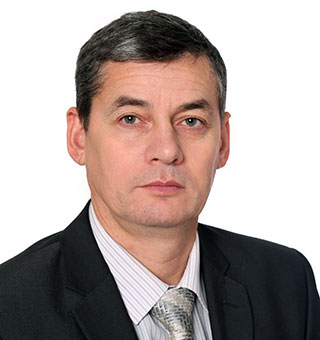 Вячеслав ИвановичРодился 20 июля 1974 года в  г.п. Кореличи Гродненской области. Образование высшее. В 1996 году окончил Белорусскую государственную политехническую академию по специальности инженер-механик.В.И.Шавейко трудовую деятельность начал в 1996 году инженером по охране труда Кореличской сельхозхимии.Работал начальником инспекции Гостехнадзора управления сельского хозяйства и продовольствия райисполкома, начальником отдела технического контроля, стандартизации и метрологии ОАО «Кореличская райагропромтехника». С декабря 2001 года - заместитель начальника Кореличского цеха газового хозяйства.В феврале 2021 года назначен начальником Кореличского района газоснабжения Лидского производственного управления производственного республиканского унитарного предприятия «Гроднооблгаз». Проживает в г.п. Кореличи, женат,  имеет двоих детей, беспартийный.Я всю сознательную жизнь прожил в нашем избирательном округе. Это моя малая Родина. Не понаслышке знаю, какие здесь живут замечательные люди. Мои приоритеты на депутатский срок для жителей избирательного округа:  Экономический рост и повышение конкурентоспособности белорусской экономики на основе разработки и внедрения инновационных технологий в производство, модернизации экономических отношений, и импортозамещения;  Приоритетность государственных вложений в развитие образования, здравоохранения, науки, культуры и спорта;  Популяризация семейных ценностей и государственная поддержка многодетной семьи как основного структурного элемента белорусского общества;  Поддержание курса, направленного на укрепление государственного суверенитета и независимости Республики Беларусь, обеспечение политической и экономической стабильности государства как основы для повышения благосостояния граждан  Активное использование потенциала и инициативы общественных организаций.  Общедоступность и высокое качество образования.  Комплексное благоустройство дворовых территорий нашего района.  Эффективная и грамотная перепланировка дворовых территорий в целях обустройства мест для парковок автотранспорта  Создание комфортной среды проживания, в том числе развитие безбарьерной среды  Целевая поддержка детей из малообеспеченных семей, детей-сирот.  Депутатский контроль за качеством предоставления услуг в сфере обслуживания населения;  Оборудование во дворах функциональных и безопасных детских площадок;  Повышение мотивации молодых белорусов к здоровому образу жизни, вовлечение их в досуговую спортивно-оздоровительную деятельность;  Поддержку любых инициатив по пропаганде здорового образа жизни;  Недопущения срыва планов капитального ремонта домов; Уважаемые избиратели, все Ваши обращения ко мне не останутся без внимания. Хочу заверить вас, что любой человек сможет рассчитывать на мою помощь в решении своей проблемы. Вместе мы будем делать нашу жизнь лучше! Искренне надеюсь на ваше доверие и поддержку.